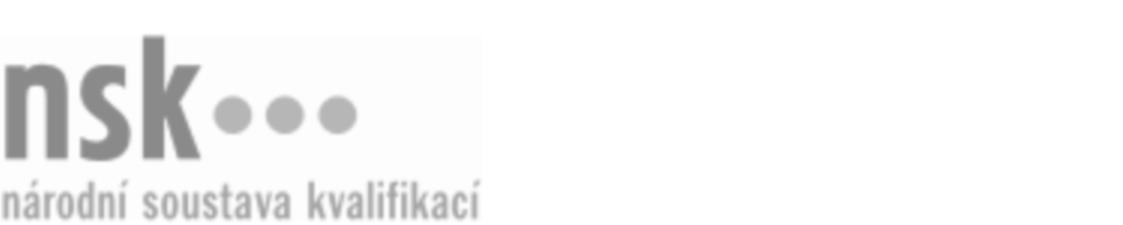 Kvalifikační standardKvalifikační standardKvalifikační standardKvalifikační standardKvalifikační standardKvalifikační standardKvalifikační standardKvalifikační standardSpecialista chemie produktmanažer / specialistka chemie produktmanažerka (kód: 28-020-T) Specialista chemie produktmanažer / specialistka chemie produktmanažerka (kód: 28-020-T) Specialista chemie produktmanažer / specialistka chemie produktmanažerka (kód: 28-020-T) Specialista chemie produktmanažer / specialistka chemie produktmanažerka (kód: 28-020-T) Specialista chemie produktmanažer / specialistka chemie produktmanažerka (kód: 28-020-T) Specialista chemie produktmanažer / specialistka chemie produktmanažerka (kód: 28-020-T) Specialista chemie produktmanažer / specialistka chemie produktmanažerka (kód: 28-020-T) Autorizující orgán:Ministerstvo průmyslu a obchoduMinisterstvo průmyslu a obchoduMinisterstvo průmyslu a obchoduMinisterstvo průmyslu a obchoduMinisterstvo průmyslu a obchoduMinisterstvo průmyslu a obchoduMinisterstvo průmyslu a obchoduMinisterstvo průmyslu a obchoduMinisterstvo průmyslu a obchoduMinisterstvo průmyslu a obchoduMinisterstvo průmyslu a obchoduMinisterstvo průmyslu a obchoduSkupina oborů:Technická chemie a chemie silikátů (kód: 28)Technická chemie a chemie silikátů (kód: 28)Technická chemie a chemie silikátů (kód: 28)Technická chemie a chemie silikátů (kód: 28)Technická chemie a chemie silikátů (kód: 28)Technická chemie a chemie silikátů (kód: 28)Týká se povolání:Kvalifikační úroveň NSK - EQF:777777777777Odborná způsobilostOdborná způsobilostOdborná způsobilostOdborná způsobilostOdborná způsobilostOdborná způsobilostOdborná způsobilostNázevNázevNázevNázevNázevÚroveňÚroveňOrientace v legislativě související s chemickou výrobouOrientace v legislativě související s chemickou výrobouOrientace v legislativě související s chemickou výrobouOrientace v legislativě související s chemickou výrobouOrientace v legislativě související s chemickou výrobou66Orientace v nařízení REACH a CPL a dalších předpisech k chemickým látkám a směsímOrientace v nařízení REACH a CPL a dalších předpisech k chemickým látkám a směsímOrientace v nařízení REACH a CPL a dalších předpisech k chemickým látkám a směsímOrientace v nařízení REACH a CPL a dalších předpisech k chemickým látkám a směsímOrientace v nařízení REACH a CPL a dalších předpisech k chemickým látkám a směsím77Orientace v technikách ochrany životního prostředí při nakládání s chemickými látkamiOrientace v technikách ochrany životního prostředí při nakládání s chemickými látkamiOrientace v technikách ochrany životního prostředí při nakládání s chemickými látkamiOrientace v technikách ochrany životního prostředí při nakládání s chemickými látkamiOrientace v technikách ochrany životního prostředí při nakládání s chemickými látkami77Orientace v technické dokumentaci a v označování chemických látek a směsíOrientace v technické dokumentaci a v označování chemických látek a směsíOrientace v technické dokumentaci a v označování chemických látek a směsíOrientace v technické dokumentaci a v označování chemických látek a směsíOrientace v technické dokumentaci a v označování chemických látek a směsí77Příprava a kompletace podkladů pro uzavírání obchodních smluv a pro obchodní jednání s obchodními partneryPříprava a kompletace podkladů pro uzavírání obchodních smluv a pro obchodní jednání s obchodními partneryPříprava a kompletace podkladů pro uzavírání obchodních smluv a pro obchodní jednání s obchodními partneryPříprava a kompletace podkladů pro uzavírání obchodních smluv a pro obchodní jednání s obchodními partneryPříprava a kompletace podkladů pro uzavírání obchodních smluv a pro obchodní jednání s obchodními partnery66Příprava podkladů pro uzavírání objednávek, zpracovávání podkladů pro reklamační řízení vedené s obchodními partneryPříprava podkladů pro uzavírání objednávek, zpracovávání podkladů pro reklamační řízení vedené s obchodními partneryPříprava podkladů pro uzavírání objednávek, zpracovávání podkladů pro reklamační řízení vedené s obchodními partneryPříprava podkladů pro uzavírání objednávek, zpracovávání podkladů pro reklamační řízení vedené s obchodními partneryPříprava podkladů pro uzavírání objednávek, zpracovávání podkladů pro reklamační řízení vedené s obchodními partnery77Vyhledávání a příprava podkladů potřebných pro tvorbu plánů a koncepcí obchodní činnostiVyhledávání a příprava podkladů potřebných pro tvorbu plánů a koncepcí obchodní činnostiVyhledávání a příprava podkladů potřebných pro tvorbu plánů a koncepcí obchodní činnostiVyhledávání a příprava podkladů potřebných pro tvorbu plánů a koncepcí obchodní činnostiVyhledávání a příprava podkladů potřebných pro tvorbu plánů a koncepcí obchodní činnosti66Implementace poptávaného chemického produktu do výrobkového plánuImplementace poptávaného chemického produktu do výrobkového plánuImplementace poptávaného chemického produktu do výrobkového plánuImplementace poptávaného chemického produktu do výrobkového plánuImplementace poptávaného chemického produktu do výrobkového plánu77Komunikace se zákazníkyKomunikace se zákazníkyKomunikace se zákazníkyKomunikace se zákazníkyKomunikace se zákazníky77Reprezentace organizace na jednáních s obchodními partnery a dalšími subjektyReprezentace organizace na jednáních s obchodními partnery a dalšími subjektyReprezentace organizace na jednáních s obchodními partnery a dalšími subjektyReprezentace organizace na jednáních s obchodními partnery a dalšími subjektyReprezentace organizace na jednáních s obchodními partnery a dalšími subjekty77Prezentace chemického produktu, užitku, technických faktů, možnosti využití, potenciálního využitíPrezentace chemického produktu, užitku, technických faktů, možnosti využití, potenciálního využitíPrezentace chemického produktu, užitku, technických faktů, možnosti využití, potenciálního využitíPrezentace chemického produktu, užitku, technických faktů, možnosti využití, potenciálního využitíPrezentace chemického produktu, užitku, technických faktů, možnosti využití, potenciálního využití77Zadání chemicko-technologické specifikace zákazníkem požadovaného produktu technickému a výrobnímu útvaruZadání chemicko-technologické specifikace zákazníkem požadovaného produktu technickému a výrobnímu útvaruZadání chemicko-technologické specifikace zákazníkem požadovaného produktu technickému a výrobnímu útvaruZadání chemicko-technologické specifikace zákazníkem požadovaného produktu technickému a výrobnímu útvaruZadání chemicko-technologické specifikace zákazníkem požadovaného produktu technickému a výrobnímu útvaru77Koordinace obchodní činnosti při zajišťování nákupů zboží, surovin a výrobků, koordinace odbytu, přípravy řízení výroby a provozu z obchodního hlediska v chemickém průmysluKoordinace obchodní činnosti při zajišťování nákupů zboží, surovin a výrobků, koordinace odbytu, přípravy řízení výroby a provozu z obchodního hlediska v chemickém průmysluKoordinace obchodní činnosti při zajišťování nákupů zboží, surovin a výrobků, koordinace odbytu, přípravy řízení výroby a provozu z obchodního hlediska v chemickém průmysluKoordinace obchodní činnosti při zajišťování nákupů zboží, surovin a výrobků, koordinace odbytu, přípravy řízení výroby a provozu z obchodního hlediska v chemickém průmysluKoordinace obchodní činnosti při zajišťování nákupů zboží, surovin a výrobků, koordinace odbytu, přípravy řízení výroby a provozu z obchodního hlediska v chemickém průmyslu66Specialista chemie produktmanažer / specialistka chemie produktmanažerka,  29.03.2024 2:01:30Specialista chemie produktmanažer / specialistka chemie produktmanažerka,  29.03.2024 2:01:30Specialista chemie produktmanažer / specialistka chemie produktmanažerka,  29.03.2024 2:01:30Specialista chemie produktmanažer / specialistka chemie produktmanažerka,  29.03.2024 2:01:30Strana 1 z 2Strana 1 z 2Kvalifikační standardKvalifikační standardKvalifikační standardKvalifikační standardKvalifikační standardKvalifikační standardKvalifikační standardKvalifikační standardPlatnost standarduPlatnost standarduPlatnost standarduPlatnost standarduPlatnost standarduPlatnost standarduPlatnost standarduStandard je platný od: 21.10.2022Standard je platný od: 21.10.2022Standard je platný od: 21.10.2022Standard je platný od: 21.10.2022Standard je platný od: 21.10.2022Standard je platný od: 21.10.2022Standard je platný od: 21.10.2022Specialista chemie produktmanažer / specialistka chemie produktmanažerka,  29.03.2024 2:01:30Specialista chemie produktmanažer / specialistka chemie produktmanažerka,  29.03.2024 2:01:30Specialista chemie produktmanažer / specialistka chemie produktmanažerka,  29.03.2024 2:01:30Specialista chemie produktmanažer / specialistka chemie produktmanažerka,  29.03.2024 2:01:30Strana 2 z 2Strana 2 z 2